ISTITUTO COMPRENSIVO STATALE C.T. BELLININOVARAVia Vallauri, 4 - 28100 Novaratel. 0321 692625   E-mail: noic82300l@istruzione.itPEC: noic823001@pecistruzione.itcodice fiscale: 94062750032A.S.2020/2021DISPOSIZIONI PER L’INGRESSO E L’USCITA DEGLI STUDENTI AI LOCALI DELLA SCUOLA SECONDARIA DI PRIMO GRADOORARIO DI INGRESSO AL MATTINO: alle 7.50 ORARIO DI INGRESSO AL POMERIGGIO: alle 14.25 Gli alunni verranno prelevati dal docente della prima ora, disposti in fila indiana a distanza di 1m l’uno dall’altro, suddivisi secondo i seguenti quattro ingressi, che saranno utilizzati anche per l’uscita, seguendo le stesse modalità:INGRESSO e USCITASede di via Vallauri-INGRESSO PRINCIPALE VIA Vallauri, 4 porte antincendio (n. 1,2,3,4): classi 1B, 1D (piano terra); 3B (salendo dalla scala a destra rispetto ingresso principale).- CANCELLO CARRAIO via Vallauri, 6 e successiva porta antincendio( n.7) prospiciente e scala per accedere al primo piano : classi 1C, 2C, 3C.- CANCELLO CARRAIO via Vallauri 2 e successiva scala antincendio per accedere al primo piano mediante porta antincendio (n.6): classi 2B, 2D, 3D.-CANCELLO CARRAIO via De Amicis, 13 e successiva porta antincendio (n.5)  atrio principale pian terreno al termine della rampa d’accesso del cortile e scala a sinistra dell’ingresso principale: classi 1A, 2A,3A.Succursale di Pernate INGRESSO PRINCIPALE via SFORZA, 99 e successiva scala per accedere al primo piano: classi 1G, 2G, 3G CANCELLO CARRAIO via Sforza e successiva porta antincendio (376A1422AA): classi 1F, 2F, 3FI genitori o le persone delegate non potranno accedere alle classi né agli spazi comuni.NB:  tutti gli ingressi posticipati, solo per validi motivi, verranno effettuati dall’ingresso principale e gli alunni saranno accompagnati dai collaboratori scolastici.INFORMAZIONI ORARIO PER IL PRIMO GIORNO DI SCUOLA  il 14 SETTEMBRE:CLASSI TERZE  dalle 7,50 alle 12,30CLASSI SECONDE  dalle 8,50 alle  12,30CLASSI PRIME  dalle 9,45 alle 12,30.Dal giorno 15 settembre entrerà in vigore l’orario completo dalle 7,50 alle 13,20. Per i  rientri pomeridiani seguirà successiva comunicazione.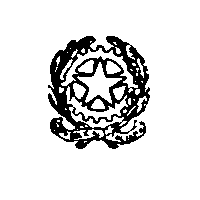 